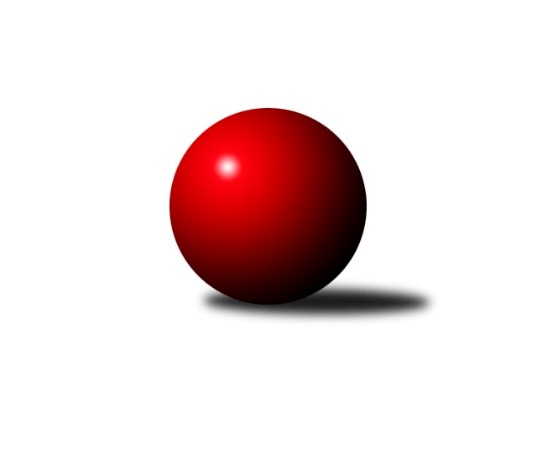 Č.18Ročník 2021/2022	6.3.2022Nejlepšího výkonu v tomto kole: 3482 dosáhlo družstvo: TJ Spartak Přerov2. KLM B 2021/2022Výsledky 18. kolaSouhrnný přehled výsledků:HKK Olomouc	- KK Moravská Slávia Brno	2:6	3315:3415	10.0:14.0	5.3.TJ Sokol Vracov	- VKK Vsetín 	3:5	3193:3224	11.0:13.0	5.3.TJ Start Rychnov n. Kn.	- TJ Slovan Kamenice nad Lipou	1:7	3341:3435	9.0:15.0	5.3.TJ Sokol Husovice B	- SK Kuželky Dubňany 	5.5:2.5	3261:3158	14.0:10.0	5.3.KC Zlín	- TJ Horní Benešov	6:2	3365:3265	16.0:8.0	5.3.KK Blansko 	- TJ Spartak Přerov		dohrávka		6.4.Tabulka družstev:	1.	TJ Spartak Přerov	15	12	2	1	78.0 : 42.0 	212.5 : 147.5 	 3365	26	2.	HKK Olomouc	17	12	1	4	90.5 : 45.5 	241.5 : 166.5 	 3373	25	3.	TJ Sokol Husovice B	18	11	2	5	78.0 : 66.0 	220.0 : 212.0 	 3326	24	4.	KC Zlín	16	11	1	4	83.5 : 44.5 	218.0 : 166.0 	 3333	23	5.	TJ Slovan Kamenice nad Lipou	17	10	0	7	82.5 : 53.5 	227.5 : 180.5 	 3407	20	6.	TJ Horní Benešov	18	8	0	10	68.0 : 76.0 	212.5 : 219.5 	 3327	16	7.	TJ Start Rychnov n. Kn.	18	7	2	9	67.0 : 77.0 	206.5 : 225.5 	 3282	16	8.	KK Moravská Slávia Brno	17	7	1	9	65.0 : 71.0 	195.5 : 212.5 	 3295	15	9.	TJ Sokol Vracov	17	6	2	9	62.5 : 73.5 	198.5 : 209.5 	 3260	14	10.	VKK Vsetín	17	7	0	10	60.5 : 75.5 	187.0 : 221.0 	 3280	14	11.	KK Blansko	13	2	0	11	32.5 : 71.5 	134.0 : 178.0 	 3230	4	12.	SK Kuželky Dubňany	17	1	1	15	32.0 : 104.0 	146.5 : 261.5 	 3150	3Podrobné výsledky kola:	 HKK Olomouc	3315	2:6	3415	KK Moravská Slávia Brno	Jaromír Hendrych	145 	 139 	 138 	148	570 	 3:1 	 556 	 148	136 	 129	143	Pavel Košťál	Michal Albrecht	164 	 164 	 146 	134	608 	 3:1 	 535 	 156	116 	 150	113	Stanislav Novák	Kamil Bartoš *1	118 	 138 	 134 	120	510 	 1:3 	 565 	 150	158 	 133	124	Ivo Hostinský	Břetislav Sobota	125 	 146 	 126 	137	534 	 1:3 	 569 	 160	153 	 117	139	Radek Šenkýř	Radek Havran	131 	 142 	 136 	152	561 	 1:3 	 601 	 151	146 	 158	146	Milan Klika	Jiří Baslar	127 	 156 	 119 	130	532 	 1:3 	 589 	 160	141 	 149	139	Pavel Antošrozhodčí: Bohuslava Fajdekovástřídání: *1 od 70. hodu Marian HošekNejlepší výkon utkání: 608 - Michal Albrecht	 TJ Sokol Vracov	3193	3:5	3224	VKK Vsetín 	Pavel Polanský ml.	159 	 141 	 124 	135	559 	 2:2 	 569 	 145	144 	 156	124	Tomáš Hambálek	Petr Polanský	132 	 153 	 136 	145	566 	 2:2 	 557 	 135	130 	 159	133	Daniel Bělíček	Tomáš Kordula	132 	 121 	 130 	137	520 	 3:1 	 511 	 142	111 	 125	133	Libor Vančura *1	Stanislav Kočí	127 	 130 	 136 	109	502 	 1:3 	 522 	 133	136 	 117	136	Tomáš Novosad	František Svoboda	150 	 124 	 132 	112	518 	 2:2 	 496 	 111	141 	 122	122	Jaroslav Fojtů	Tomáš Gaspar	146 	 127 	 127 	128	528 	 1:3 	 569 	 148	139 	 157	125	Milan Bělíčekrozhodčí: Vítězslav Nejedlík, Jiří Daněčekstřídání: *1 od 61. hodu Zoltán BagáriNejlepšího výkonu v tomto utkání: 569 kuželek dosáhli: Tomáš Hambálek, Milan Bělíček	 TJ Start Rychnov n. Kn.	3341	1:7	3435	TJ Slovan Kamenice nad Lipou	Jaroslav Šmejda	143 	 131 	 120 	120	514 	 1:3 	 610 	 133	180 	 147	150	David Dúška	Ladislav Urbánek	156 	 140 	 158 	132	586 	 3:1 	 534 	 110	133 	 146	145	David Schober ml. *1	Lukáš Pacák	136 	 133 	 132 	152	553 	 1:3 	 577 	 145	143 	 131	158	Karel Dúška	Jakub Seniura	132 	 134 	 141 	141	548 	 1:3 	 572 	 133	133 	 154	152	Jiří Ouhel	Martin Čihák	145 	 132 	 126 	150	553 	 1:3 	 549 	 118	152 	 128	151	Petr Šindelář	Jiří Brouček	139 	 152 	 134 	162	587 	 2:2 	 593 	 149	148 	 155	141	Václav Rychtařík ml.rozhodčí: Ilona Sýkorovástřídání: *1 od 61. hodu Jakub OuhelNejlepší výkon utkání: 610 - David Dúška	 TJ Sokol Husovice B	3261	5.5:2.5	3158	SK Kuželky Dubňany 	Jan Machálek ml. *1	158 	 162 	 132 	121	573 	 3.5:0.5 	 487 	 122	119 	 125	121	Michal Veselý	Jakub Hnát	154 	 137 	 130 	147	568 	 4:0 	 477 	 123	117 	 119	118	Pavel Holomek	Ondřej Machálek	123 	 114 	 143 	146	526 	 2:2 	 526 	 112	127 	 145	142	Aleš Zlatník	Tomáš Peřina	112 	 128 	 126 	129	495 	 0:4 	 583 	 137	146 	 145	155	Marek Dostál	Jiří Radil	148 	 137 	 154 	127	566 	 4:0 	 509 	 146	135 	 110	118	Roman Janás	Jiří Rauschgold	119 	 150 	 130 	134	533 	 0.5:3.5 	 576 	 131	150 	 138	157	Antonín Kratochvílarozhodčí: Tomáš Žižlavskýstřídání: *1 od 97. hodu Jaromír ŠulaNejlepší výkon utkání: 583 - Marek Dostál	 KC Zlín	3365	6:2	3265	TJ Horní Benešov	Jindřich Kolařík	139 	 154 	 137 	131	561 	 2:2 	 547 	 124	139 	 142	142	Zdeněk Černý	David Matlach	136 	 131 	 143 	150	560 	 4:0 	 505 	 125	120 	 122	138	Vlastimil Skopalík	Karel Ivaniš	148 	 131 	 136 	136	551 	 1:3 	 582 	 137	133 	 163	149	Miroslav Petřek ml.	Miroslav Málek *1	129 	 151 	 143 	126	549 	 2:2 	 550 	 135	137 	 153	125	Miloslav Petrů	Radim Abrahám	143 	 145 	 138 	137	563 	 3:1 	 538 	 140	125 	 145	128	Kamil Kubeša	Lubomír Matějíček	145 	 137 	 152 	147	581 	 4:0 	 543 	 137	132 	 131	143	Jiří Hendrychrozhodčí: Marie Bobkovástřídání: *1 od 19. hodu Radek JanásNejlepší výkon utkání: 582 - Miroslav Petřek ml.Pořadí jednotlivců:	jméno hráče	družstvo	celkem	plné	dorážka	chyby	poměr kuž.	Maximum	1.	Michal Pytlík 	TJ Spartak Přerov	606.05	387.6	218.5	0.5	8/8	(685)	2.	Václav Rychtařík  ml.	TJ Slovan Kamenice nad Lipou	595.45	388.7	206.8	1.5	10/10	(627)	3.	Michal Albrecht 	HKK Olomouc	594.73	391.5	203.2	1.3	8/9	(618)	4.	Milan Klika 	KK Moravská Slávia Brno	586.29	378.2	208.1	1.8	9/9	(618)	5.	David Plšek 	TJ Sokol Husovice B	576.88	379.7	197.1	3.9	10/10	(625)	6.	Karel Dúška 	TJ Slovan Kamenice nad Lipou	576.33	375.8	200.5	2.9	10/10	(620)	7.	Miroslav Petřek  ml.	TJ Horní Benešov	575.61	376.4	199.2	3.3	8/10	(589)	8.	Jiří Divila 	TJ Spartak Přerov	574.08	372.3	201.8	3.6	6/8	(595)	9.	Radek Havran 	HKK Olomouc	573.15	374.8	198.4	1.8	8/9	(616)	10.	David Dúška 	TJ Slovan Kamenice nad Lipou	571.51	378.3	193.2	3.2	10/10	(624)	11.	Tomáš Hambálek 	VKK Vsetín 	570.75	372.9	197.8	4.1	9/10	(593)	12.	Jiří Hendrych 	TJ Horní Benešov	570.41	384.1	186.4	4.2	10/10	(625)	13.	Milan Bělíček 	VKK Vsetín 	568.33	375.1	193.3	3.8	10/10	(594)	14.	Martin Čihák 	TJ Start Rychnov n. Kn.	566.09	376.0	190.1	3.4	9/10	(603)	15.	Jiří Ouhel 	TJ Slovan Kamenice nad Lipou	565.38	375.1	190.3	4.0	9/10	(631)	16.	David Matlach 	KC Zlín	564.81	366.7	198.1	2.7	9/9	(599)	17.	Kamil Bartoš 	HKK Olomouc	564.35	381.5	182.8	3.6	9/9	(616)	18.	Filip Kordula 	TJ Sokol Vracov	564.03	383.7	180.3	4.3	7/10	(618)	19.	Petr Sehnal 	KK Blansko 	563.44	378.4	185.0	5.5	6/7	(597)	20.	Bronislav Fojtík 	KC Zlín	562.37	381.7	180.6	3.8	7/9	(586)	21.	Jakub Flek 	KK Blansko 	560.86	371.0	189.9	4.8	7/7	(589)	22.	Libor Vančura 	VKK Vsetín 	560.38	377.0	183.3	4.7	9/10	(603)	23.	Radek Janás 	KC Zlín	559.33	366.3	193.0	1.6	6/9	(615)	24.	Pavel Polanský  ml.	TJ Sokol Vracov	558.79	378.5	180.3	4.8	9/10	(621)	25.	Lubomír Matějíček 	KC Zlín	558.79	370.8	188.0	4.3	8/9	(581)	26.	Jakub Ouhel 	TJ Slovan Kamenice nad Lipou	557.66	369.1	188.6	4.1	8/10	(598)	27.	Radek Šenkýř 	KK Moravská Slávia Brno	556.06	368.5	187.6	4.9	9/9	(599)	28.	Kamil Kubeša 	TJ Horní Benešov	555.78	371.4	184.4	4.0	9/10	(620)	29.	Jakub Fabík 	TJ Spartak Přerov	555.74	370.6	185.1	4.5	7/8	(586)	30.	Miroslav Málek 	KC Zlín	555.08	368.2	186.9	4.0	6/9	(636)	31.	Zdeněk Černý 	TJ Horní Benešov	553.53	370.9	182.6	6.3	9/10	(590)	32.	Ladislav Urbánek 	TJ Start Rychnov n. Kn.	553.35	370.3	183.1	2.9	9/10	(602)	33.	Petr Šindelář 	TJ Slovan Kamenice nad Lipou	553.28	367.3	186.0	4.9	10/10	(598)	34.	Vlastimil Bělíček 	TJ Spartak Přerov	552.77	368.6	184.2	4.2	7/8	(620)	35.	David Kaluža 	TJ Horní Benešov	552.46	376.5	176.0	3.8	8/10	(615)	36.	Jakub Pleban 	TJ Spartak Přerov	551.36	359.2	192.1	3.0	8/8	(593)	37.	Jiří Baslar 	HKK Olomouc	551.07	370.6	180.4	4.1	6/9	(591)	38.	Jindřich Kolařík 	KC Zlín	550.84	374.6	176.3	5.3	7/9	(595)	39.	Radim Abrahám 	KC Zlín	550.36	374.5	175.8	4.6	6/9	(567)	40.	Jakub Seniura 	TJ Start Rychnov n. Kn.	550.16	368.9	181.3	6.1	7/10	(601)	41.	Jaromír Hendrych 	HKK Olomouc	550.13	373.0	177.2	4.3	8/9	(581)	42.	Marian Hošek 	HKK Olomouc	548.15	365.3	182.8	5.8	8/9	(576)	43.	Roman Janás 	SK Kuželky Dubňany 	547.73	368.4	179.3	3.8	8/10	(583)	44.	Stanislav Novák 	KK Moravská Slávia Brno	546.04	362.3	183.8	5.8	8/9	(599)	45.	Pavel Košťál 	KK Moravská Slávia Brno	545.93	369.3	176.6	5.1	8/9	(594)	46.	Petr Polanský 	TJ Sokol Vracov	545.76	371.7	174.0	5.3	10/10	(608)	47.	Zoltán Bagári 	VKK Vsetín 	543.68	367.0	176.7	5.9	8/10	(582)	48.	Petr Havíř 	KK Blansko 	542.69	374.2	168.5	6.9	7/7	(577)	49.	Tomáš Gaspar 	TJ Sokol Vracov	541.48	369.7	171.8	6.2	8/10	(590)	50.	Tomáš Sasín 	TJ Sokol Vracov	541.46	369.4	172.0	6.6	8/10	(583)	51.	Tomáš Novosad 	VKK Vsetín 	540.84	370.8	170.1	6.6	9/10	(587)	52.	Josef Černý 	SK Kuželky Dubňany 	540.45	366.9	173.5	5.8	7/10	(579)	53.	Jaroslav Šmejda 	TJ Start Rychnov n. Kn.	538.79	372.8	166.0	7.6	10/10	(579)	54.	Pavel Holomek 	SK Kuželky Dubňany 	537.92	364.5	173.4	7.2	8/10	(583)	55.	Petr Pavelka 	TJ Spartak Přerov	535.11	365.7	169.4	7.4	8/8	(586)	56.	Tomáš Kordula 	TJ Sokol Vracov	534.43	371.3	163.1	8.3	7/10	(570)	57.	Otakar Lukáč 	KK Blansko 	533.24	366.3	167.0	7.1	6/7	(572)	58.	František Fialka 	SK Kuželky Dubňany 	510.43	358.3	152.1	11.0	7/10	(535)	59.	Jaroslav Fojtů 	VKK Vsetín 	505.24	356.2	149.0	11.4	9/10	(569)		Petr Hendrych 	TJ Sokol Husovice B	614.00	411.0	203.0	1.0	1/10	(614)		Zdeněk Vymazal 	TJ Sokol Husovice B	599.83	391.5	208.3	1.3	2/10	(646)		Milan Kanda 	TJ Spartak Přerov	593.00	384.0	209.0	7.0	1/8	(593)		Michal Šimek 	TJ Sokol Husovice B	584.33	378.5	205.8	1.7	5/10	(619)		Tomáš Žižlavský 	TJ Sokol Husovice B	584.00	389.5	194.5	3.0	2/10	(588)		Ondřej Němec 	KK Moravská Slávia Brno	582.00	373.3	208.7	1.3	1/9	(598)		Dalibor Ksandr 	TJ Start Rychnov n. Kn.	581.25	378.8	202.5	3.5	2/10	(630)		Jiří Hanuš 	KK Moravská Slávia Brno	575.50	390.5	185.0	4.0	1/9	(584)		Jan Machálek  ml.	TJ Sokol Husovice B	572.00	374.0	198.0	9.0	2/10	(579)		Josef Kotlán 	KK Blansko 	570.00	354.0	216.0	0.0	1/7	(593)		Pavel Antoš 	KK Moravská Slávia Brno	567.48	376.2	191.2	3.5	5/9	(589)		Vítězslav Nejedlík 	TJ Sokol Vracov	564.50	364.5	200.0	2.0	3/10	(576)		Jakub Hnát 	TJ Sokol Husovice B	563.31	385.8	177.5	8.2	6/10	(589)		Břetislav Sobota 	HKK Olomouc	562.57	387.4	175.2	5.1	5/9	(595)		Radim Meluzín 	TJ Sokol Husovice B	562.33	379.6	182.7	4.2	3/10	(583)		Tomáš Válka 	TJ Sokol Husovice B	557.88	376.1	181.8	4.2	4/10	(575)		Petr Gálus 	TJ Start Rychnov n. Kn.	556.88	370.8	186.1	5.3	4/10	(607)		Matěj Stančík 	TJ Start Rychnov n. Kn.	555.00	372.5	182.5	5.0	2/10	(579)		Antonín Kratochvíla 	SK Kuželky Dubňany 	554.36	367.6	186.8	5.1	6/10	(582)		Martin Dolák 	TJ Sokol Husovice B	553.60	383.7	169.9	4.2	6/10	(567)		Ivo Hostinský 	KK Moravská Slávia Brno	553.38	368.5	184.9	3.5	2/9	(566)		Jiří Radil 	TJ Sokol Husovice B	552.50	369.3	183.2	2.5	6/10	(613)		Lukáš Pacák 	TJ Start Rychnov n. Kn.	552.50	369.3	183.2	7.3	3/10	(555)		Marek Dostál 	SK Kuželky Dubňany 	552.17	374.7	177.5	5.7	3/10	(583)		Luděk Zeman 	TJ Horní Benešov	551.00	370.5	180.5	5.5	2/10	(567)		Miroslav Flek 	KK Blansko 	550.67	369.4	181.3	6.5	3/7	(586)		Jiří Brouček 	TJ Start Rychnov n. Kn.	550.33	366.0	184.3	3.7	3/10	(608)		Miloslav Petrů 	TJ Horní Benešov	550.00	375.0	175.0	8.0	1/10	(550)		Petr Polepil 	KC Zlín	549.50	362.5	187.0	4.5	1/9	(564)		Jaromír Šula 	TJ Sokol Husovice B	549.33	359.0	190.3	2.6	6/10	(580)		František Kellner 	KK Moravská Slávia Brno	547.33	369.0	178.3	5.5	3/9	(583)		Daniel Bělíček 	VKK Vsetín 	546.80	365.8	181.0	7.0	5/10	(586)		Vojtěch Šípek 	TJ Start Rychnov n. Kn.	546.61	363.3	183.3	4.3	6/10	(612)		Petr Vácha 	TJ Spartak Přerov	544.80	364.4	180.4	5.7	5/8	(554)		František Svoboda 	TJ Sokol Vracov	544.50	355.8	188.7	5.5	3/10	(563)		Roman Kindl 	TJ Start Rychnov n. Kn.	544.33	371.7	172.7	8.2	3/10	(571)		Karel Ivaniš 	KC Zlín	543.12	362.1	181.0	4.4	5/9	(593)		Igor Sedlák 	TJ Sokol Husovice B	542.00	367.5	174.5	4.5	2/10	(552)		Vlastimil Skopalík 	TJ Horní Benešov	541.76	367.5	174.3	9.1	6/10	(588)		Jiří Rauschgold 	TJ Sokol Husovice B	539.00	370.5	168.5	7.5	1/10	(545)		Václav Kratochvíla 	SK Kuželky Dubňany 	538.75	372.0	166.8	6.8	2/10	(576)		Milan Šula 	TJ Sokol Husovice B	538.20	363.5	174.7	5.5	5/10	(613)		David Schober  ml.	TJ Slovan Kamenice nad Lipou	538.00	383.0	155.0	5.0	1/10	(538)		Karel Kolařík 	KK Blansko 	535.25	359.7	175.6	6.3	4/7	(561)		Milan Sekanina 	HKK Olomouc	534.00	362.0	172.0	3.0	1/9	(534)		Aleš Zlatník 	SK Kuželky Dubňany 	533.87	367.0	166.9	7.2	5/10	(578)		Petr Rak 	TJ Horní Benešov	533.00	373.0	160.0	6.0	1/10	(533)		Roman Chovanec 	KK Blansko 	531.00	342.0	189.0	6.0	1/7	(531)		Michal Šmýd 	TJ Sokol Vracov	529.00	365.0	164.0	6.3	3/10	(573)		Radim Máca 	TJ Sokol Husovice B	528.33	366.3	162.0	7.0	3/10	(550)		Boštjan Pen 	KK Moravská Slávia Brno	526.83	361.7	165.2	7.6	3/9	(563)		Vladislav Pečinka 	TJ Horní Benešov	526.00	363.7	162.3	9.3	3/10	(538)		Radim Herůfek 	KK Moravská Slávia Brno	524.89	371.6	153.3	9.7	5/9	(568)		Zdeněk Smrža 	TJ Horní Benešov	524.00	371.0	153.0	11.0	2/10	(541)		Oldřich Krsek 	TJ Start Rychnov n. Kn.	523.00	361.0	162.0	2.0	1/10	(523)		Jiří Zapletal 	KK Blansko 	521.00	371.0	150.0	10.0	1/7	(521)		Václav Buřil 	TJ Start Rychnov n. Kn.	520.75	366.3	154.5	8.3	4/10	(575)		Ladislav Teplík 	SK Kuželky Dubňany 	520.00	355.0	165.0	10.0	1/10	(520)		Zdeněk Jurkovič 	SK Kuželky Dubňany 	519.50	357.0	162.5	10.0	2/10	(531)		Filip Schober 	TJ Slovan Kamenice nad Lipou	519.00	362.0	157.0	8.0	1/10	(519)		Michal Blažek 	TJ Horní Benešov	519.00	366.0	153.0	8.0	1/10	(519)		Stanislav Kočí 	TJ Sokol Vracov	517.50	347.0	170.5	9.0	2/10	(533)		Michal Veselý 	SK Kuželky Dubňany 	513.50	346.5	167.0	12.0	2/10	(540)		Jakub Haresta 	TJ Sokol Husovice B	512.00	356.0	156.0	7.0	1/10	(512)		Vlastimil Kancner 	VKK Vsetín 	512.00	358.8	153.3	9.9	2/10	(550)		Jan Kotouč 	KK Blansko 	506.13	346.5	159.6	10.4	4/7	(525)		Michal Kala 	TJ Start Rychnov n. Kn.	505.50	355.5	150.0	7.0	2/10	(514)		Ladislav Musil 	KK Blansko 	504.33	352.3	152.0	11.0	3/7	(524)		Zdeněk Kratochvíla 	SK Kuželky Dubňany 	501.00	357.0	144.0	8.0	1/10	(501)		Filip Kratochvíla 	SK Kuželky Dubňany 	498.25	341.0	157.3	13.3	2/10	(500)		Ondřej Machálek 	TJ Sokol Husovice B	496.67	349.7	147.0	12.3	3/10	(526)		Vít Janáček 	KK Blansko 	496.33	354.9	141.4	10.9	3/7	(517)		Tomáš Peřina 	TJ Sokol Husovice B	495.00	356.0	139.0	12.0	1/10	(495)		Dalibor Lang 	KK Moravská Slávia Brno	488.50	362.5	126.0	16.0	2/9	(504)		Stanislav Herka 	SK Kuželky Dubňany 	482.00	339.0	143.0	12.0	1/10	(482)		Aleš Jurkovič 	SK Kuželky Dubňany 	481.25	343.3	138.0	13.5	4/10	(489)		Pavel Antoš 	SK Kuželky Dubňany 	477.33	339.2	138.2	11.7	6/10	(500)Sportovně technické informace:Starty náhradníků:registrační číslo	jméno a příjmení 	datum startu 	družstvo	číslo startu25014	Lukáš Pacák	05.03.2022	TJ Start Rychnov n. Kn.	2x24819	David Schober ml.	05.03.2022	TJ Slovan Kamenice nad Lipou	4x22154	Stanislav Kočí	05.03.2022	TJ Sokol Vracov	2x9135	Ivo Hostinský	05.03.2022	KK Moravská Slávia Brno	3x11397	Miloslav Petrů	05.03.2022	TJ Horní Benešov	2x17018	Marek Dostál	05.03.2022	SK Kuželky Dubňany 	4x6819	Jiří Rauschgold	05.03.2022	TJ Sokol Husovice B	3x23024	Tomáš Peřina	05.03.2022	TJ Sokol Husovice B	2x
Hráči dopsaní na soupisku:registrační číslo	jméno a příjmení 	datum startu 	družstvo	Program dalšího kola:19. kolo12.3.2022	so	9:00	TJ Spartak Přerov - TJ Sokol Husovice B	12.3.2022	so	10:00	TJ Start Rychnov n. Kn. - KC Zlín	12.3.2022	so	10:00	SK Kuželky Dubňany  - HKK Olomouc	12.3.2022	so	13:30	VKK Vsetín  - TJ Horní Benešov	12.3.2022	so	14:00	KK Moravská Slávia Brno - TJ Sokol Vracov	12.3.2022	so	14:30	TJ Slovan Kamenice nad Lipou - KK Blansko 	Nejlepší šestka kola - absolutněNejlepší šestka kola - absolutněNejlepší šestka kola - absolutněNejlepší šestka kola - absolutněNejlepší šestka kola - dle průměru kuželenNejlepší šestka kola - dle průměru kuželenNejlepší šestka kola - dle průměru kuželenNejlepší šestka kola - dle průměru kuželenNejlepší šestka kola - dle průměru kuželenPočetJménoNázev týmuVýkonPočetJménoNázev týmuPrůměr (%)Výkon12xMichal PytlíkPřerov68013xMichal PytlíkPřerov124.056803xJakub FlekBlansko6194xJakub FlekBlansko112.926193xDavid DúškaKamenice n. L.6104xDavid DúškaKamenice n. L.109.786109xMichal AlbrechtHKK Olomouc6088xMichal AlbrechtHKK Olomouc108.956085xMilan KlikaMS Brno6015xMilan KlikaMS Brno107.76019xVáclav Rychtařík ml.Kamenice n. L.5932xPetr SehnalBlansko107.45589